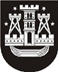 KLAIPĖDOS MIESTO SAVIVALDYBĖS TARYBASPRENDIMASDĖL KLAIPĖDOS MIESTO SAVIVALDYBĖS 2022 METŲ BIUDŽETO PATVIRTINIMO2022 m. lapkričio 3 d. Nr. T1-265KlaipėdaVadovaudamasi Lietuvos Respublikos vietos savivaldos įstatymo 16 straipsnio 2 dalies 15 punktu, 51 straipsnio 1 ir 3 dalimis, Lietuvos Respublikos biudžeto sandaros įstatymo 26 straipsnio 4 dalimi ir Lietuvos Respublikos 2022 metų valstybės biudžeto ir savivaldybių biudžetų finansinių rodiklių patvirtinimo įstatymu, Klaipėdos miesto savivaldybės taryba nusprendžia:1. Patvirtinti Klaipėdos miesto savivaldybės 2022 metų biudžetą – 273670,0 276039,4 tūkst. eurų prognozuojamų pajamų, 274100,6 276470,0 tūkst. eurų asignavimų (asignavimai viršija pajamas 430,6 tūkst. eurų skolintomis lėšomis), iš jų – 112172,4 114247,7 tūkst. eurų asignavimų iš specialios tikslinės dotacijos valstybinėms (valstybės perduotoms savivaldybėms) funkcijoms atlikti, ugdymo reikmėms finansuoti, savivaldybėms perduotoms įstaigoms išlaikyti, savivaldybių mokykloms (klasėms), turinčioms specialiųjų ugdymosi poreikio mokinių, finansuoti, dotacijos  biudžetinių įstaigų vadovaujančių darbuotojų minimaliems pareiginės algos koeficientams didinti, savivaldybių viešosioms bibliotekoms dokumentams įsigyti, neformaliajam vaikų švietimui, ugdymo, maitinimo ir pavėžėjimo lėšų socialinę riziką patiriančių vaikų ikimokykliniam ugdymui užtikrinti, ilgalaikiam materialiajam ir nematerialiajam turtui įsigyti, padidėjusių išlaidų būsto šildymo išlaidų kompensacijoms teikti, akredituotai vaikų dienos socialinei priežiūrai organizuoti, teikti ir administruoti, asmeninei pagalbai teikti ir administruoti, pedagoginių darbuotojų, išlaikomų iš savivaldybės biudžeto lėšų, darbo užmokesčiui didinti, socialinės reabilitacijos paslaugų neįgaliesiems teikimo bendruomenėje projektams finansuoti, būstams pritaikyti neįgaliesiems, neįgaliesiems asmenims, auginantiems vaikus, bazinei socialinei išmokai (20 proc.) mokėti, socialinių paslaugų srities darbuotojų minimaliesiems pareiginės algos pastoviosios dalies koeficientams didinti, socialinių paslaugų šakos kolektyvinės sutarties įsipareigojimams įgyvendinti, vietinės reikšmės keliams (gatvėms) tiesti, taisyti (rekonstruoti), prižiūrėti ir saugaus eismo sąlygoms užtikrinti, bendrojo ugdymo mokyklų tinklo stiprinimo iniciatyvoms skatinti, išlaidoms, susijusioms su pedagoginio personalo optimizavimu ir atnaujinimu, apmokėti, namų ūkiuose susidariusioms asbesto atliekoms tvarkyti, naudotų padangų, kurių turėtojo nustatyti neįmanoma arba kuris neegzistuoja, tvarkyti, bendruomeninei veiklai savivaldybėje stiprinti, vaikų, atvykusių į Lietuvos Respubliką iš Ukrainos dėl Rusijos Federacijos karinių veiksmų Ukrainoje, ugdymui ir pavėžėjimui į mokyklą ir atgal finansuoti, suaugusių asmenų, atvykusių į Lietuvos Respubliką iš Ukrainos dėl Rusijos Federacijos karinių veiksmų Ukrainoje, lietuvių kalbai mokyti, kompensacijoms už būsto suteikimą užsieniečiams, pasitraukusiems iš Ukrainos dėl Rusijos Federacijos karinių veiksmų Ukrainoje, finansuoti, visuomenės psichologinės gerovės ir psichikos sveikatos stiprinimo paslaugoms gyventojams bendruomenėse plėtoti, vienkartinėms išmokoms įsikurti gyvenamojoje vietoje savivaldybės teritorijoje ir (ar) mėnesinėms kompensacijoms vaiko ugdymo pagal ikimokyklinio ar priešmokyklinio ugdymo programą išlaidoms finansuoti, savivaldybių patirtoms materialinių išteklių teikimo, siekiant šalinti COVID-19 ligos padarinius ir valdyti jos plitimą buvus valstybės lygio ekstremaliajai situacijai, išlaidoms kompensuoti, užtikrinti Lietuvos Respublikos piniginės socialinės paramos nepasiturintiems gyventojams įstatymo įgyvendinimą dėl valstybės remiamų pajamų dydžio padidinimo, užsieniečiams, pasitraukusiems iš Ukrainos dėl Rusijos Federacijos karinių veiksmų Ukrainoje, priimti ir pagalbai jiems teikti, patirtoms išlaidoms valdant situaciją, susidariusią dėl užsieniečių, pasitraukusių iš Ukrainos dėl Rusijos Federacijos karinių veiksmų Ukrainoje, kompensuoti, Europos Sąjungos finansinės paramos ir bendrojo finansavimo lėšų projektams finansuoti, ir 2964,9 tūkst. eurų biudžeto išlaidų paskoloms grąžinti (1 priedas). 2. Patvirtinti savivaldybės biudžeto asignavimus darbo užmokesčiui – 142560,3 144012,2 tūkst. eurų.3. Patvirtinti Klaipėdos miesto savivaldybės 2022 metų biudžeto asignavimus investicijų projektams finansuoti iš paskolų lėšų – 3395,5 tūkst. eurų (2 priedas).4. Patvirtinti 28354,4 tūkst. eurų asignavimų iš apyvartinių lėšų 2022 m. sausio 1 d. likučio, iš jų darbo užmokesčiui – 184,0 tūkst. eurų (3 priedas).5. Patvirtinti 2022 metų pajamų įmokas į savivaldybės biudžetą pagal programas – 10116,7 tūkst. eurų, iš jų: 6255,2 tūkst. eurų įmokas už išlaikymą švietimo, socialinės apsaugos ir kitose įstaigose, 1243,5 tūkst. eurų pajamas už prekes ir paslaugas, 400,0 tūkst. eurų įmokas infrastruktūros plėtrai, 2218,0 tūkst. eurų pajamas už ilgalaikio ir trumpalaikio materialiojo turto nuomą (4 priedas).6. Pavesti savivaldybės biudžeto asignavimų valdytojams, sudarant ir tvirtinant 2022 metų išlaidų sąmatas, numatyti reikiamus asignavimus 2022 m. sausio 1 d. įsiskolinimams padengti ir iš sutaupytų asignavimų išlaidoms pirmiausia dengti įsiskolinimus.7. Nustatyti, kad:7.1. asignavimai iš specialių tikslinių dotacijų, išskyrus ugdymo reikmėms finansuoti, planuojami taip, kaip pervedamos iš valstybės biudžeto specialių tikslinių dotacijų sumos;7.2. asignavimų valdytojų prisiimti įsipareigojimai 2022 metams neturi viršyti patvirtintų biudžeto asignavimų.8. Įpareigoti Savivaldybės administraciją ne vėliau kaip per 10 darbo dienų patvirtinti pavaldžių biudžetinių įstaigų programų sąmatas.9. Nustatyti, kad biudžetinės įstaigos savo vardu negali skolintis lėšų ir prisiimti jokių skolinių įsipareigojimų (įskaitant pagal kitus įsipareigojamuosius skolos dokumentus ir finansinės nuomos (lizingo) sutartis).10. Skelbti šį sprendimą Klaipėdos miesto savivaldybės interneto svetainėje.Savivaldybės merasVytautas Grubliauskas